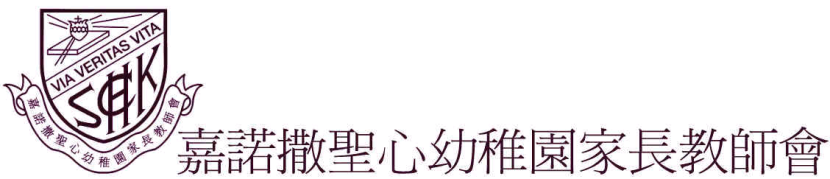 Sacred Heart Canossian Kindergarten Parents-Teachers’Association10 Robinson Road, Mid Levels, Hong Kong2018/19年度『低班親子旅行日』 — 問卷調查結果參加人數: 	家長384人 / 小童233人 / 幼兒18人 / 教職員22人 - 總人數657人地點: 		智趣樂園日期: 		2018年12月7日已派發問卷:	240份收回問卷: 	237份﹐其中3份未有提交即有效問卷為237份回覆率:	98.75%1. 家長有沒有出席活動？   有 94.09% (223份), 沒有 5.91% (14份)整體滿意程度:8. 若家教會再舉辦同類活動時, 你會參加嗎?   會 99.1% (221份), 不會 0.9% (2份)9. 你對家長教帥會下次舉辦活動的地點及形式有什麼建議？10. 對是次活動的其它意見及建議？非常滿意滿意一般不滿意非常不滿意2日期、時間安排9210424303活動地點6710743604活動收費4998651105午膳安排43105641016親子溝通元素8612312207活動整體安排631332250非常滿意滿意一般不滿意非常不滿意2日期、時間安排41.26%46.64%10.76%1.35%0.00%3活動地點30.04%47.98%19.28%2.69%0.00%4活動收費21.97%43.95%29.15%4.93%0.00%5午膳安排19.28%47.09%28.70%4.48%0.45%6親子溝通元素38.57%55.16%5.38%0.90%0.00%7活動整體安排28.25%59.64%9.87%2.24%0.00%建議之活動地點人數HK Wetland Park1T park 1天水圍綠田園1禾田喜山種植園 (可介紹如何栽培農作物)1度假村1郊野公園1港島區1較多大自然原素的地方1建議之活動形式人數可以接觸多些大自然、小動物2集體遊戲2人數<好評>感謝老師的安排和帶領。謝謝﹗2多謝。整體得好！2地點很好，活動種類多元化，場地大小適宜。(手工藝最多，上午下午不同)2地點非常理想，洗手間乾淨整齊。工作人員也很盡責。2場地有足夠坐位休息，每項活動可容易聯絡職員講解。1讓小朋友看到垃圾分類，讓他們學習把吃剩的食物分類和回收，是一個很好的學習機會。1<負評>旅遊巴安排欠妥善，候車時間太長 
(e.g. 去程旅遊車9:55才抵達﹑七號旅遊巴遲到並非用一條直接路線來回中環及目的地﹑上午等了45分鐘﹐回程亦等了很長時間﹑來回各等一小時﹑早上等候旅遊巴時間較長，幼兒須長時間站立等待較為辛苦﹑早上在碼頭等候時間太長﹑早上等了一個多小時才可以安排到上車﹑早上等車時間太久，兼天色不好，家長及幼兒均有點累﹑0845集合，差不多0945才可上旅遊巴﹑個別司機有遲到及兜路情況，去程及回程時不明白為何會經吐露港路程行駛 (目的地是在元朗那邊），行駛時間要一個小時，而回程時旅遊巴更遲到40分鐘，又加上行吐露港那邊回程，旅遊巴差不多五點鐘才回到中環女問了坐另外旅遊巴家長，早1小時多已經到達中環﹑旅遊巴安排有待改善，下雨天小朋友在碼頭呆等一小時，9時50分才上車，回程時小朋友都已經十分疲累，但仍要一等再等﹑旅遊巴遲到情況嚴重、行錯路，旅行社安排欠專業﹑總共有十一架旅遊巴，被安排在最後一架車的小朋友呆等了差不多一小時。)26午餐比較差﹑難食。3集合的地點不太適合，因地方比較小及上班時間中環比較窒車。3上年活動較充實﹐有外聘機構設計遊戲，多些合作元素。今年活動較個人化，缺少了集體旅行的意義2午餐份量太多1太多小手工製作1旅遊巴士上的安全帶大部分未能使用，未夠安全。1場地廁所少及不衛生。小朋友午膳時嘔吐，隨後診為急性腸胃炎，懷疑場地供應食物不妥。1導遊講話未能夠貼近學校既生活。1場地基本上是完全沒有正常玩樂設施。手工藝品沒新意,全是淘竇買回來。玩樂設施很舊/破爛。完全不建議再選這地方.1因天雨關係﹐下午班基本沒有任何集體活動。1收費貴。1<建議>希望接送的旅遊巴能準時﹐縮短等候時間。3建議下次改集合時間為早上9點半或更晚時間上車。2午餐如可以選擇訂或不訂飯盒會比較好，可選擇一些輕食如三文治等比較合適。因為小朋友未能吃完整份飯盒，會做成浪費。2希望活動可以在星期六日舉行。2活動時間可以短一點。2可以考慮坐 no 6-11 車的家庭遲15-20分鐘到達集合地點。1旅遊巴上不需要導遊一直說話。1午餐若是一圍餐，指定坐位會比較好。1建議下年轉用其他旅遊巴公司。1多點大肌肉的活動會更好。例如簡單的歷奇活動，平衡木等。1安排玩的時間可以稍為長一些。1旅行費用便宜一點。1可改為金紫荊廣場上車。1應有雨天計劃。1